I Calcule numérique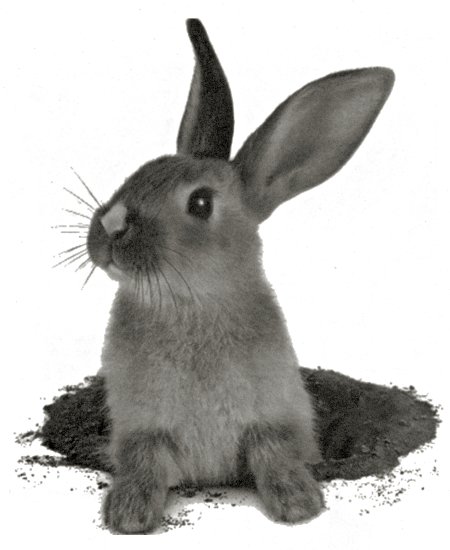 1) Traduire et effectuer (2)La somme de 18 et 25 …………………………………………………………………………………………………………Le quotient de 75 par 3 …………………………………………………………………………………………………………Le produit de la somme de 10 et de 7 par leur différence …………………………………………………………………………………………………………La différence entre les carrés de 5 et de 3 …………………………………………………………………………………………………………Le quotient de la somme de 3 et de 21  par le cube de 2…………………………………………………………………………………………………………2) complète les carrés magiques suivants (C3) 3) Utilise la méthode rapide pour trouver le PGCD des trois     nombres suivants (C2) 90                    126                             198  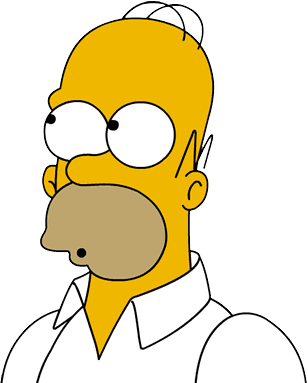 Donne le PGCD de 90, 126 et 198 est…………………………………4) Calcule (C2) -56+25=…………………………………83-569=…………………………………542+ (-44)=………………………………-222-63=……………………………………-75- (-92)=………………………………………5) Même Exercice(-2). (-3). (-4). (-5)=……………………………(-2)+ (-3). (-4)+ (-5)=……………………………(-2). { (-3)+ (-4) }. (-5)=……………………………(-2). (-3). (-4). (-5)=……………………………6) Calcule la valeur numérique de chacune des expressions  suivantes Si   a= 7           b= 5            C=3     d= -2  a+ b-c. d=……………………………………=…………………………………………………a-c. d+ b=……………………………………=…………………………………………………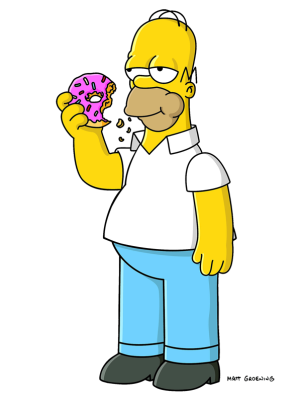 a. b-c2+d3=…………………………………=…………………………………………………7) Justifie en décomposant le nombre en une somme 374 est divisible par 17 car :374= (………=………)= (………X………)+ (………x………)Donc 374= 17x………………234 est divisible par 17 car :374= (…………+…………) = (………x………) +(…………x…………)Donc 234 =13x………………8) Effectue les calculs suivants en respectant l’ordre des opérations indique les résultats intermédiaires 15+3.4-32=…………………………………………………………………………………………………………………………………………………………………………………………………………………………………………………………………………………………………………………15 + 3. { (4 + 3 )2 : 7 }=………………………………………………………………………………………………………………………………………………………………………………………………………………………………………………………………………………………………(12-7)3 : 25+ 2. 32 =……………………………………………………………………………………………………………………………………………………………………………………………………………………………………………………………………………………………………9) Utilise la mise en évidence pour calculer (C2)3.22+9.22-2.22= …………………………………………………………………………………………………………………………………………………………………………………………57. 7 + 55- 55.2=…………………………………………………………………………………………………………………………………………………………………………………………100.13+100.7+6.100-5.100=…………………………………………………………………………………………………………………………………………………………………………………………………………………………………………………………………………………… 10) Calcule et donne une solution irréductible 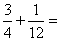 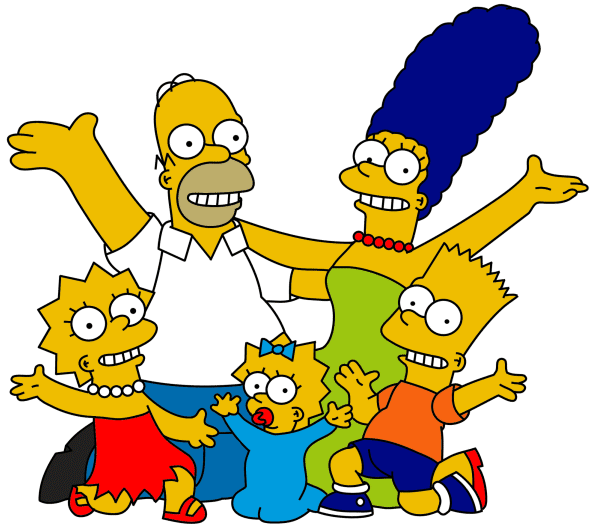 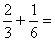 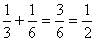 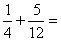 II Géométrie 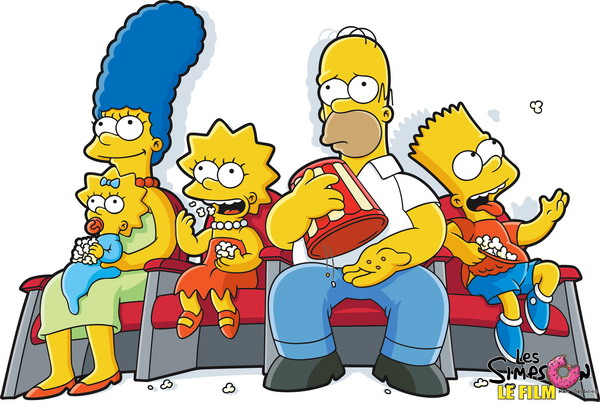 1) complète :Deux angles sont complémentaires si……………………………………………………………………………………………………………………………………………………Deux angles sont dits adjacents si…………………………………………………………………………………………………………………………………………………………Pour nommer une droite, on utilise …………………………………………………………………………………………………………………………………………………………Pour nommer un segment, on note ………………………………………………
……………………………………………………………………………………………………………|AB| signifie …………………………………………………………………………………………………………………………………………………………………………………………………2 Complète et illustre avec un dessin Si deux droites sont parallèles entre elles alors toute troisième droite perpendiculaire à l’une est………………………………à l’autre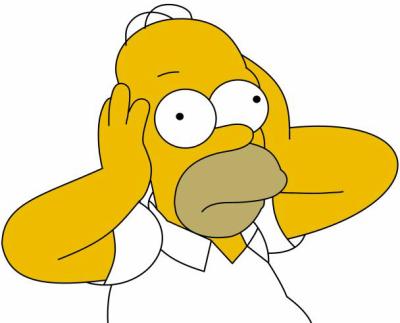 Si deux droites sont perpendiculaires à une même troisième  alors ces deux premières droites sont………………………………………entre elles  3) complète :Un angle PLAT a une amplitude de…………°Un angle OBTU  a une amplitude de…………°à……………°Un angle AIGU a une amplitude de  …………°à……………°4) Trouve les mots manquant grâce au dessin  	A	D	C                                 O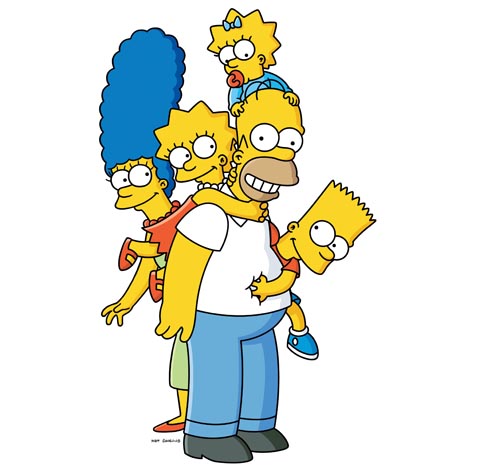      I  F	ELa droite D et A Sont ………………………………………entre elles La droite I et A Sont ………………………………………entre elles La droite E et 0 Sont ………………………………………entre elles La droite  I et 0 Sont ………………………………………entre elles 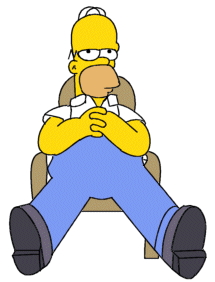 5) Donne les définitions Perpendiculaire :……………………………………………………………………………………………………………………………………………………………………………sécante :…………………………………………………………………………………………………………………………………………………………………………………………Parallèle :……………………………………………………………………………………………………………………………………………………………………………………………6) Reporte le dessin   7) Trouve les angles                 B	 D  A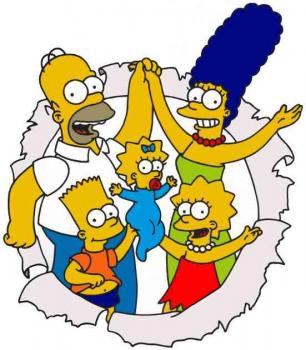 	    C|AôB|=…………………………………        BON TRAVAIL|BôD|=…………………………………|AôC|=…………………………………                       22-1-47101-5